Dementievriendelijk VO Lesbrief 2 - Oefening 1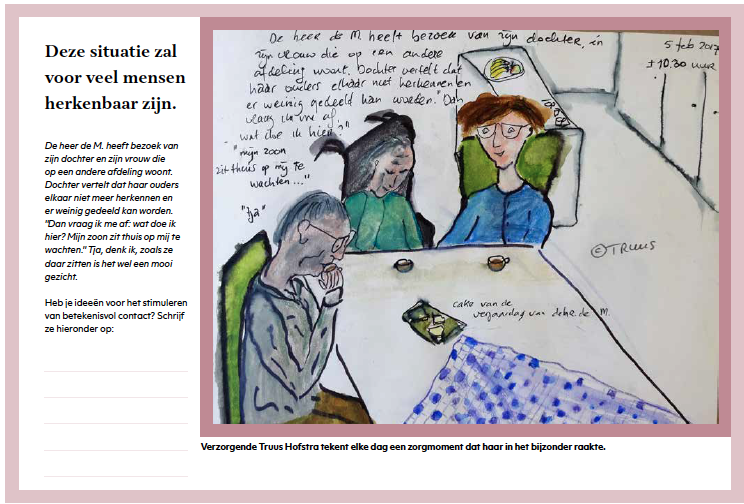 